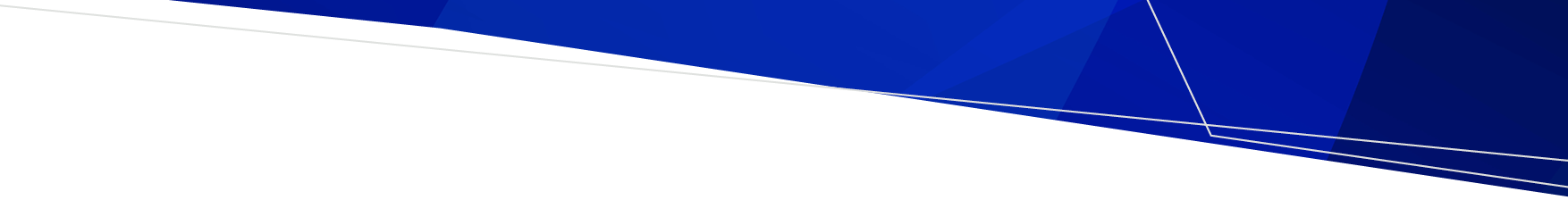 Send completed forms to:
Please send the completed checklist and applications by email to the Private Hospitals & Day Procedure Centres Unit at privatehospitals@health.vic.gov.auApproval in Principle 
(AIP) Variation of Certificate ChecklistHealth service establishments

OFFICIAL
Facility name:Facility address:ItemItemMark with (x) when completeIf item not completed, please detail why (e.g., document not applicable)Pre-AIP application submission meeting with Private Hospitals & Day Procedure Centres UnitPre-AIP application submission meeting with Private Hospitals & Day Procedure Centres UnitSchedule 3 – Application for transfer or variation of AIPSchedule 3 – Application for transfer or variation of AIPRequest an invoice of prescribed fee – this will be forwarded on receipt of the application.Request an invoice of prescribed fee – this will be forwarded on receipt of the application.Written description of the proposed project including alteration to services offered or bed numbersWritten description of the proposed project including alteration to services offered or bed numbersArchitectural drawings.1:100 schematic design floor plansite plan drawn to 1:200 or 1:500 showing the ambulance bayflow diagram for key clinical areas (such as DOSA, theatres, endoscopy)proposed finishes at 1:100 scale (basic finishes such as vinyl, slip resistant vinyl, carpet etc).proposed detailed fitout plan at 1:50 scale for major rooms (can be Generic Room Layout Sheets)Architectural drawings.1:100 schematic design floor plansite plan drawn to 1:200 or 1:500 showing the ambulance bayflow diagram for key clinical areas (such as DOSA, theatres, endoscopy)proposed finishes at 1:100 scale (basic finishes such as vinyl, slip resistant vinyl, carpet etc).proposed detailed fitout plan at 1:50 scale for major rooms (can be Generic Room Layout Sheets)Schedule of accommodationSchedule of accommodationTime frame statement including start/end dates and staging of works if applicableTime frame statement including start/end dates and staging of works if applicableCopy of current planning permit, or statement by local council that a planning permit is not requiredCopy of current planning permit, or statement by local council that a planning permit is not requiredTo receive this publication in an accessible format, email the Private Hospitals & Day Procedure Centres Unit <privatehospitals@health.vic.gov.au> 

Authorised and published by the Victorian Government, 1 Treasury Place, Melbourne. © State of Victoria, Department of Health May 2022. 

Available at Forms, checklists and guidelines for private health service <https://www.health.vic.gov.au/private-health-service-establishments/forms-checklists-and-guidelines-for-private-health-service>